Бухгалтерский (управленческий) учет в сельском хозяйствеГалимова, Э. И. Дебиторская и кредиторская задолженность: организация внутреннего контроля расчетов с контрагентами в сельскохозяйственных организациях / Э. И. Галимова // Вестник Башкирского гос. аграрного ун-та. – 2015. – № 4(36). – С.114-117.Данилина, С. А. Автоматизация финансового планирования на базе релевантной информации управленческого учета организаций АПК / С. А. Данилина, А. В. Владимирова, Е. Г. Карабашева // Вестник Ижевской гос. с.-х. акад.. – 2015. – № 4(45). –С. 27-34.Для сельскохозяйственных организаций в условиях финансового кризиса важно моделировать и оценивать будущее финансовое состояния с учетом финансовых рисков и ликвидности бизнеса. Подобное бизнес-планирование, осуществляемое на постоянной основе, предполагает использование эффективного аналитического инструмента автоматизированной системы Project Expert. Динамические методы, основанные на имитационном моделировании, позволяют рассчитать проект с учетом множества факторов. Эти методы являются более эффективными по сравнению со статистическими. Имитационная финансовая модель организации, построенная при помощи Project Expert, обеспечивает генерацию стандартных бухгалтерских процедур и отчетных финансовых документов как следствие реализуемых во времени бизнес-операций. Эти модели отражают реальную деятельность организации через описание денежных потоков как событий, происходящих в различные периоды времени. Благодаря Project Expert руководство и менеджеры могут получать релевантную информацию, содержащую нужные, воспринимаемые и осознанные сведения, дающие возможность комплексной оценки хозяйственной деятельности и позволяющие определить ряд альтернативных решений, которые дадут оптимальное управленческое решение. Кубатиева, Л. М. Принципы формирования информации в отчете о финансовых результатах / Л. М. Кубатиева // Известия Горского гос. аграрного ун-та. – 2015. – Т. 52. № 4. – С. 236-240.Мешков, С. А. Организация управленческого учета в зерноводстве / С. А. Мешков // Современная наука: актуальные проблемы и пути их решения. – 2016. – № 1 (23). – С. 107-112.Существенное повышение эффективности производства, оставаясь одной из самых и сложных задач сельского хозяйства, улучшение качества зерна и снижение его себестоимости могут быть достигнуты на основе модернизации сельскохозяйственной отрасли, расширения посевных площадей и увеличения урожайности зерновых культур.Ржавина, М. В. Совершенствование калькулирования себестоимости зерна в сельскохозяйственных организациях / М. В. Ржавина, Н. В. Кузнецова // Актуальные проблемы гуманитарных и естественных наук. – 2016. – № 1-3. – С. 139-141.В статье изучены особенности методики калькулирования зерна в ОАО «Агрообъединение «Кубань», выявлены недостатки и даны рекомендации по совершенствованию этого процесса.Фаррахова, Ф. Ф. Особенности учета затрат на производство продукции зерновых культур / Ф. Ф. Фаррахова, Н. В. Ермолаева // Новые парадигмы общественного развития: экономические, социальные, философские, политические, правовые, общенаучные тенденции и закономерности : Материалы междунар. науч.-практ. конф. в 4 ч. : отв. редакторы : Н.Н. Понарина, С.С. Чернов. – 2016. – С. 91-94.В статье приведены основные нормативные документы; факты хозяйственной жизни по учету затрат и выхода продукции зерновых культур; предложены аналитические счета по учету затрат на производство продукции зерна объединить в группы, элементы управленческого учета.Составитель: Л.М. Бабанина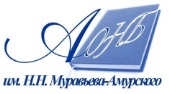 Государственное бюджетное учреждение культуры«Амурская областная научная библиотека имени Н.Н. Муравьева-Амурского